SPRÁVA JESKYNÍ ČR=======================================================================Oživené prohlídky v Jeskyni Na TurolduNÁZORY NÁVŠTĚVNÍKŮ ZPŘÍSTUPNĚNÝCH JESKYNÍMilan Čvančara / 04. 09. 2019 / Sloupsko-šošůvské jeskyněDobrý den, dne 1. září jsem absolvoval zážitkový okruh v sloupsko-šošůvských jeskyních Po stopách Nagela. Nemělo to chybu, dosyta jsem si užil plazení, brodění, vyprávění průvodců, prostě, bylo to SUPER! Děkuji moc všem za tuto prima akci a přeji Vám samé pozitivní zprávy ! Zdraví Milan Čvančara, Chabařovice????Odpověď:Velmi nás těší, že jste si dobrodružnou výpravu do spodních pater Sloupsko-šošůvských jeskyní užil se vším všudy a dosyta! Poděkování určitě potěší průvodce, kteří Vám ty tři hodiny v podzemí zpříjemnili. Na FB SŠJ jsou fotografie skupin, které se po stopách dvorního matematika císaře Františka, Jasepha Antona Nagela, vydávají. Fotografie na FB jsou vesměs doplněny nadšenými poznámkami. Děkujeme, že jste napsal pochvalný příspěvek i na webové stránky naší organizace! Přispíváte tím k širšímu povědomí o tomto typu prohlídky jeskyní.JESKYNĚ=======================================================================Ubývá vody v Moravském krasu. Korýši a žížaly mizíhttps://brnensky.denik.cz/zpravy_region/ubyva-vody-v-moravskem-krasu-korysi-a-zizaly-mizi-20190907.html07. 09. 2019Jezírka v jeskyních vysychají, voda na povrch nevyvěrá. Z Moravského krasu mizí tůně a kvůli tomu je méně korýšů i žížal. V těchto dnech na problém upozornili vědci z Mendelovy univerzity v Brně.Voda v jeskyních Moravského krasu je často kontaminována odpadními vodamihttps://www.prumyslovaekologie.cz/info/voda-v-jeskynich-moravskeho-krasu-je-casto-kontaminovana-odpadnimi-vodami06. 09. 2019Klimatická změna a nedostatek vody má negativní vliv i na situaci v Chráněné krajinné oblasti (CHKO) Moravský kras. Vyplývá to z výzkumu vědců Mendelovy univerzity v Brně.Turisté v jeskyních Labského kaňonu a módní přehlídka exoplanethttps://sever.rozhlas.cz/turiste-v-jeskynich-labskeho-kanonu-a-modni-prehlidka-exoplanet-804704601. 09. 2019Jeskynní ekosystémy, turisté a hledání míry: biologové Michal Holec a Josef Trögl - Pestrý svět exoplanet/ Jaké jsou: evoluční bioložka a popularizátorka vědy Julie Nováková - Objevy a události - Procházka zářijovou oblohouOSTATNÍ A NEJEN PODZEMÍ=======================================================================Mikulov láká na vinobraní i řadu přírodních a historických památekhttps://www.informuji.cz/clanky/6991-mikulov-vinobrani-vylet/03. 09. 2019Již tento prodloužený víkend od pátku do neděle vypukne v Mikulově tradiční Pálavské vinobraní. Kromě bohatého kulturního programu a ochutnávání výborného burčáku i zdejších vín vás malebné moravské město okouzlí i řadou svých historických a přírodních památek.V bývalé sopce Komorní hůrka dokončují šachty pro veřejnosthttp://www.enviweb.cz/11440508. 09. 2019Pod Komorní hůrkou u Františkových Lázní dokončuje stavební firma ražbu šachet, které umožní zpřístupnění podzemí vyhaslé sopky. Šachty kopírující trasy štol, které zde vznikly na popud spisovatele a badatele Johanna Wolfganga Goetha, vedou převážně sopečnou škvárou, řekl dnes ČTK vedoucí prací Jiří Fiala.Vulkán zve do nitra. Procházka jednou z nejmladších sopek v Česku se brzy otevřehttps://ct24.ceskatelevize.cz/veda/2911139-vulkan-zve-do-nitra-prochazka-jednou-z-nejmladsich-sopek-v-cesku-se-brzy-otevre?fbclid=IwAR0kglQ-jeHTfRqmvvw9DTgUm-f7gljDT2WzsI2jfDyvAdBM_0rXGuF3L8Y01. 09. 2019Chodbami pod jedním z nejmladších vulkánů v Evropě by se už na podzim mohli procházet turisté. Brána do nitra země, jak se projekt jmenuje, povede pod Komorní hůrkou nedaleko Chebu. Útroby vulkánu fascinovaly už spisovatele a badatele Johanna Wolfganga von Goetha, na jehož práci nyní vědci už čtvrtým rokem navazují.ZAHRANIČÍ====================================================================Záchranáři vynesli z polské jeskyně dva mrtvé jeskyňáře. V chodbách uvázli v polovině srpnahttps://www.lidovky.cz/svet/zachranari-vynesli-z-polske-jeskyne-dva-mrtve-speleology-v-jeskyni-uvazli-v-polovine-srpna.A190906_074322_ln_zahranici_ele06. 09. 2019Záchranáři z horské služby ve čtvrtek vynesli z Velké sněžné jeskyně v polské části Tater těla dvou speleologů, kteří zde v jedné z dosud neprobádaných chodeb uvázli v polovině srpna. Uvedla to polská média. Těla jeskyňářů přepravil vrtulník do Zakopaného, kde mají být podrobena pitvě, která má určit příčinu smrti, uvedla televize TVN 24.Polští záchranáři vynesli těla dvou speleologů. Zemřeli v Tatrách v chodbách Velké sněžné jeskyněhttps://www.irozhlas.cz/zpravy-svet/polsko-tatry-velka-snezna-jeskyne-speleologie_1909060911_ako06. 09. 2019Záchranáři z horské služby ve čtvrtek vynesli z Velké sněžné jeskyně v polské části Tater těla dvou speleologů, kteří zde v jedné z dosud neprobádaných chodeb uvázli v polovině srpna. Uvedla to polská média. Těla jeskyňářů přepravil vrtulník do Zakopaného, kde mají být podrobena pitvě, která má určit příčinu smrti, uvedla televize TVN 24.Záchranáři vynesli těla mrtvých speleologů: Museli si k nim razit cestu výbuchy!https://www.blesk.cz/clanek/zpravy-krimi/618184/zachranari-vynesli-tela-mrtvych-speleologu-museli-si-k-nim-razit-cestu-vybuchy.html06. 09. 2019Záchranáři z horské služby vynesli 5. září z Velké sněžné jeskyně v polské části Tater těla dvou speleologů, kteří zde v jedné z dosud neprobádaných chodeb uvázli v polovině srpna. Uvedla to polská média. Těla jeskyňářů přepravil vrtulník do Zakopaného, kde mají být podrobena pitvě, která má určit příčinu smrti, uvedla televize TVN 24.Vědec prozkoumá stalagmity krymských jeskyní za účelem stimulace klimatu Zeměhttps://cz.sputniknews.com/svet/2019090710639799-vedec-prozkouma-stalagmity-krymskych-jeskyni-za-ucelem-stimulace-klimatu-zeme/07. 09. 2019Vzorky stalagmitů z několika známých krymských jeskyní jako přírodní archivy o klimatu Země byly v minulosti odebrány ke studiu a ohodnocení globálních cirkulačních modelů předpovědí budoucího klimatu planety, řekl novinářům docent Jurij Dubljanský z Institutu geologie Univerzity Innsbruck (Rakousko).Země skalních orlů Albániehttps://nasehvezdy.cz/zeme-skalnich-orlu-albanie/03. 09. 2019Překrásná skalnatá země, která je levná, je blízko a je tady navíc i bezpečno. Krásné a skoro prázdné pláže, křišťálově čistá jezera, koupání ve vodopádech. Zapomenuté římské památky čekají na vaše objevení. Albánci jsou sice na naše poměry chudí, ale srdeční a štědří. Určitě budete příjemně překvapeni.NOMÁDI: Expediční dobrodružství aneb Čundr s offroademhttps://www.lidovky.cz/cestovani/aktuality/nomadi-expedicni-dobrodruzstvi-aneb-cundr-s-offroadem.A190829_130744_aktuality_ape02. 09. 2019Tak jak by měla vypadat příští expedice? Kam se podívám? Pojedu sám se synem Radimem jako minule?Vědci našli nejstarší fosilii živočicha, žil před 550 miliony lethttp://www.enviweb.cz/11442608. 09. 2019Vědci objevili v Číně dosud nejstarší známé pozůstatky živočicha, který žil na planetě před 550 miliony let. Tvor, kterého nazvali Yilingia spiciformis podle jihočínského města I-ling, poblíž kterého se fosilie našly, byl nejspíš pradávným předchůdcem kroužkovců a členovců a připomíná dnešní mnohonožky. Čínští paleontologové popsali svůj objev v časopise Nature a označili jej za průlom ve výzkumu evoluce nestarších forem života na Zemi.SPELEOTÝDENÍK ====================================================================0950 Lom Seč připomíná hory z jihu Islandu31. 08. 2019 Právo +2; Vladimír Klepáč; Borgis, a.s.; Téma: Moravský kras0951 Amatérská jeskyně se mimořádně otevře31. 08. 2019 Právo +1; Vladimír Klepáč; Borgis, a.s.; Téma: Moravský kras0952 V jeskyni našli těla dvou speleologů! Pod zemí leželi téměř dva týdny31. 08. 2019 tnbiz.cz +1; URL; Mediafax; Téma: Polsko0953 Jeskyně Na Pomezí jsou největším mramorovým jeskynním systémem31. 08. 2019  enviweb.cz +2; URL; EnviWeb s.r.o.; Téma: Jeskyně Na Pomezí0954 Ve slovenské jeskyni objevili stalagmit ve tvaru mužského přirození01. 09. 2019 | novinky.cz | URL | Téma: Slovensko0955 Správa jeskyní ČR uvítala desetimiliontého návštěvníka09. 2019 enviweb.cz +1; URL; EnviWeb s.r.o.; Téma: Správa jeskyní České republiky0956 Vědci zjistili, že sucho ovlivňuje i prostředí v jeskyních01. 09. 2019  lidovky.cz +3; URL; ČTK Mafra, a.s.; Téma: Moravský kras.0957 Napumpujte se adrenalinem v Moravském krasu02. 09. 2019 prozeny.blesk.cz +1; URL; Czech News Center, a.s.; Téma: Moravský kras0958 Evropské minerální dny ve Velkolomu Čertovy schody02. 09. 2019 muzeum-beroun.cz; URL; Vlastimil Kerl; Téma: Český kras 0959 Změnit oblast02. 09. 2019 turistika.cz; URL; Turistika.cz s.r.o; Téma: Německo: Jeskyně Diebshöhle0960 Výlet za Svatým Janem03. 09. 2019 Claudia;  Šárka Jansová; Bauer Media, v.o.s.; Téma: Český kras0961 Změnit oblast03. 09. 2019 turistika.cz; URL; Turistika.cz s.r.o; Téma: Moravský kras0962 Blesk.cz; Takový objev speleologové nečekali!03. 09. 2019 blesk.cz; URL; Autor: rc; Czech News Center, a.s.; Téma: Slovensko0963 Vyražte do podzemí Jeseníků, jeskyně Na Pomezí03. 09. 2019 navstivtejeseniky.cz +1; URL; Jeseníky - Sdružení cestovního ruchu; Téma: Jeskyně Na Pomezí0964 Exkurze do Velkolomu Čertovy schody04. 09. 2019 podbrdskenoviny.cz; URL; Alwar Digital; Téma: Český kras0965 Zatopený a krásný lom Seč v Moravském krasu? Časem památkou s možností koupání04. 09. 2019 prostejovsky.denik.cz; URL; Vltava Labe Media, a.s.; Téma:  Moravský kras 0966 Česká nej. Unikátní přírodní úkazy, ale také dochované památky a komplikované hrady04. 09. 2019 ctidoma.cz; URL; Centa, a.s.; Téma: Jeskyně ČR0967 Sucho má negativní dopad i na situaci v Moravském krasu04. 09. 2019 moravskehospodarstvi.cz +1; URL; Téma: Moravský kras0968 Zloděj překazil výlet návštěvníkům Moravského krasu. Vykradl jim auta04. 09. 2019 regionblanensko.cz; URL; BitWave Consulting s.r.o; Téma: Moravský kras0969 50 let kopání, tajemna i objevů04. 09. 2019 Mladá fronta DNES; Michal Šverdík; Mafra, a.s.; Téma: Jeskyně ČR0970 Tůně v krasu mizí. Na sucho doplácí i korýši04. 09. 2019 Brněnský deník; Jana Kopecká; Vltava Labe Media, a.s. Téma: Moravský kras0971 Vědci odhalili jedno z největších tajemství světa. Našli nejhorší místo na Zemi05. 09. 2019 eurozpravy.cz; URL; Active Solutions s.r.o.; Téma: Velká modrá jáma0972 Beroun hostí mezinárodní geologický kongres05. 09. 2019 berounsky.denik.cz +1;  URL; Vltava Labe Media, a.s.; Téma: Český kras0973 Polští záchranáři vynesli těla dvou speleologů. Zemřeli v Tatrách v chodbách Velké sněžné jeskyně
06. 09. 2019 irozhlas.cz; URL; Český rozhlas; Téma: Polsko0974 Kvůli suchu nerostou krápníky06. 09. 2019 5plus2 +2; Zuzana Brandová; Mafra, a.s.; Téma Moravský kras0975 Nadšenci přinesli nový pohled na Javoříčko06. 09. 2019 5plus2; Michal Šverdík; Mafra, a.s.; Téma: Jeskyně Za hájovnou0976 Voda v jeskyních Moravského krasu je často kontaminována odpadními vodami06. 09. 2019 prumyslovaekologie.cz +1; URL; Téma: Moravský krasVIDEO====================================================================Pravčická brána a Jeskyně Českých Bratří30.8.2019 Sloup v ČecháchDuchové míst: Za závalem PekárnyDuchové míst: Síla Býčí skályDuchové míst: Temno ze dna MacochyDuchové míst 21 Hledání kostnice ve KřtináchDuchové míst: Pod povrchem NáklaDuchové míst 23 Pod povrchem ZnojmaDuchové míst 40 Tajná chodba z VacenovicDuchové míst 29 První oheň na Stránské skáleDuchové míst 39 Pod hladinou v nedohlednu (Hranická propast)Duchové Ort část 1. (oficiální dokument FULL HD)Duchové Ort část 2. (oficiální dokument FULL HD)Duchové josefovského podzemí: část 1. (dokument FULL HD)Duchové josefovského podzemí: část 2. (dokument FULL HD)Nacistická podzemní továrna Narwal a vojenský objekt VSL 605a - Galbytour 2019Solný důl Polsko v obraze 2019Stražovské vrchy - Temné jeskyně, Podskalský RoháčKrálický Sněžník Svatý Jan pod Skalou - lezení do jeskyně pod křížem. 3.9.2019.Vulkán zve do nitra. Procházka jednou z nejmladších sopek v Česku se brzy otevřeModrá jaskyňa – SlovenskoAUDIO====================================================================V Českém Švýcarsku začaly opravy stezek po náporu turistů v hlavní sezoněFACEBOOK====================================================================Nové příspěvky na:SPRÁVA JESKYNÍ ČESKÉ REPUBLIKY06. 09. 2019 V jeskyni Na Turoldu se se začátkem vinobraní zjevují tajemné postavy… Oživené prohlídky začínají 6. září 2019. Provádí se v běžných otevíracích hodinách jeskyně. Přijďte si do jeskyně vyslechnout legendy a historky s nimi související.SPELEOLOGICKÁ ZÁCHRANNÁ SLUŽBA07. 09. 2019 – V rámci 11. ročníku mezinárodního kongresu úrazové chirurgie a soudního lékařství konaného v Mikulově se účastníci mohli seznámit s problematikou záchrany v jeskyních ve dvou přednáškách. S přednáškou „Amatérská jeskyně 29.08. - 03. 09. 1970“ vystoupil prim. MUDr. Petr Nestrojil, CSc. z FN Brno a přednášku „Řešení mimořádných událostí v jeskyních a podzemních systémech“ prezentoval Sebastian Kovačič (SZS ČSS) a Jiří Buček (HZS JMK a SZS ČSS). V druhé uvedené prezentaci se cca 300 účastníků seznámilo s fungováním SZS, aktuálními postupy a trendy a také jak dokáže být voda v podzemí krásná ale i nebezpečná.01. 09. 2019 – Fotografie ze Vzpomínky 2019. Shromáždění u symbolického hřbitova u jeskyně 13C a večerní oheň v lomu na počest všem jeskyňářům kteří v jeskyních zahynuli.29. 08. 2019 – Níže je odkaz na UIS Bulletin kde je mimo jiné i report ze stáže ve Francii, které se účastnili i členové SZS stanice Morava a Čechy – "International Caving Rescue Training 2018" – strana číslo 8.SLOUPSKO-ŠOŠŮVSKÉ JESKYNĚ07. 09. 2019 Přidaly 4 fotky Všeslovanská vzájemnost už není tak ožehavé téma jako kdysi, přesto jsme si dnes odpoledne náramně užili česko—slovensko—ruskou prohlídku. 06. 09. 2019 Přidaly 6 fotek Včerejší spodní patra Pořádná nálož spodních pater02. 09. 2019 Kam (od 4 min.)JESKYNĚ NA POMEZÍ07. 09. 2019 Tomšů Radek přidal 6 fotek a oznámil(a) svou polohu v Jeskyně Na Pomezí.07. 09. 2019 Blanka Mirochová přidala 30 fotek je v Jeskyni Na Pomezí.07. 09. 2019 Łukasz Pietrzyk přidala 9 fotek a je v Jeskyni Na Pomezí.07. 09. 2019 Jana Tomšů přidala 9 fotek a oznámila svou polohu v Jeskyni Na Pomezí. Těžká Vozba Motosraz07. 09. 2019 Kamila Pi přidala 4 fotky a je s uživatelem Tom Zarzecz a dalšími (2) v Jeskyně Na Pomezí. Nietoperkowe królestwo07. 09. 2019 Václav Bůša Bušek přidal 10 fotek a je s uživateli Petra Steiningerova a Jitka Maříková v místě Jeskyně Na Pomezí.07. 09. 2019 Marek Stebel je s uživatelem Veronika Steblová v Jeskyni Na Pomezí. Sice v dešti ale dojeli jsme07. 09. 2019 Blanka Mirochová byla v Jeskyni Na Pomezí. 05. 09. 2019 Verunka Berunka Talmanová: (– cítí se natěšeně) s uživatelem Dan Diviš v místě Jeskyně Na Pomezí JESKYNĚ NA ŠPIČÁKU07. 09. 2019 Pavel Hanák přidal 3 fotky a je v Jeskyni Na Špičáku. 05. 09. 2019 Jan Byczanski přidal 8 fotek je v Jeskyni Na Špičáku. SPELEOCLUB PLÁNIVY01. 09. 2019 přidal 8 nových fotek do alba Vzpomínka 2019.ČSS ZO 6-20 MORAVSKÝ KRAS07. 09. 2019 přidala 4 nové fotky do alba Akce Ztracená chodba 6.9.2019. Začal se zvedat strop. Náznak stropniho krytka. Jeví se to jako zatáčka do leva. SPELEOLOGICKÝ KLUB PRAHA06. 09. 2019 Surikata Surikatacm je spolu s uživatelem Malodoly Uhelné.Dnes v SrbskuSTRÁŽ PŘÍRODY MORAVSKÝ KRAS06. 09. 2019 Brigáda na LažÁneckých stráních a na Okrasem pronajaté louce u Holštejna01. 09. 2019 Vypravili jsme se společně s pracovníky z Brněnského magistratů do jeskyně.01. 09. 2019 Dny otevřených dveří Amatérské jeskyněPODZEMNÍ CHODBY A PROSTORY V ČRČESKÉ PODZEMÍSLOVENSKÁ SPELEOLOGICKÁ SPOLOČNOSŤ 03. 09. 2019 Modrá jaskyňa na STV 2 05. 09. 2019 Duva – pohorie Jakupica, Severné Macedónsko: 04. 09. 2019 Medzinárodný workshop o ľadových jaskyniach a konferencia Výskum, využívanie a ochrana jaskýň už čoskoro na Slovensku!04. 09. 2019 Slovačka jama na Karadžici 2019, Jakupica, Severné Macedónsko:TRIPADVISORZbrašovské aragonitové jeskyně04. 09. 2019 Interesting place with great guideThis cave is situated in a nice environment surrounded by spa. We have been a bigger group. We enjoyed the guidance which was very professional but friendly and funny, so the children could keep the interest on the guidance and the places shown in the cave. There is a small souvenir shop at the entrance. It is a pity, that only at the entrance point, as this is situated above the exit point, so if you want to get some souvenirs, it is better to buy it at the beginning of the tour as otherwise you have to go up the hill once again. There are also some seats at the entry point, but no restaurant or buffet close to this place, you have to go couple of meters or to move rather to the close Hranice town.SPELEOLOGIE==================================================================== ČESKÁ SPELEOLOGICKÁ SPOLEČNOST06. 09. 2019 SZS ČSS na kongresu MKÚCH06. 09. 2019 Mezinárodní Speleo-fotosoutěž05. 09. 2019 UIS Bulletin/ Speleozáchranáři ČSS ve FranciiRača 2019 - čtvrtá výprava do Gruzie04. 09. 2019 •	ZO ČSS 5 - 01 BozkovRacha Speleo ExpeditionsŠvédův stůl „z terénu rovnou do muzea“08. 09. 2019 •	ZO ČSS 6 - 11 KrálovopolskáJeskyně Ř-6 (1419) se po letech stala opět archeologickým pracovištěm. Archeologický průzkum zde provádí skupina archeologů z Austrálie ruku v ruce se specialisty z republiky.AKCE, PŘEDNÁŠKY, KONFERENCE, atd.  ====================================================================01. 07. – 10. 10. 2019 – Strom v krajině Moravského krasu02. 07. – 31. 10. 2019 – Pavel Drda: Balanc – Zbrašovské aragonitové jeskyně,11. – 13. 09. 2019 – ArmConference 2019, Armenia 12. 09. – 15. 9. 2019 – Austrian Caver’s Meeting-Österreich. Höhlenforscher Treffen – Rakousko13. 09. 2019 – Amatérská jeskyně 3D projekce M. Audy – Muzeum Blanenska I. přednáška13. 09. 2019 – Za netopýry do obory Kohoutovická obora13. – 14. 09. 2019 – Dny IZS Všechny složky IZS na jednom místě – Výstaviště Praha13. – 15. 09.2019 – Šieste lezecké dni na Mojtíne21. 09. 2019 – Kosení stepí na Lažáneckých stráních –  · Pořádá Dům přírody Moravského krasu17. 09. 2019 – Výzkumy a objevy jeskyní v Moravském krasu – Muzeum Blanenska II. přednáška26. – 29. 09. 2019 – 13. EuroSpeleo fórum Bulharsko27. – 29. 09. 2019 – Hidden Earth – Terre Cachée 201928. 09. 2019 – Eleven Půlmaraton Moravským krasem 201928. 09. – 02. 10. 2019 – FORUM ProKARSTerra 2019 – Sofia, Bulgaria05. 10. – 06. 10. 2019 – Setkání k 40. výročí ČSS07. 10 – 09. 10. 2019 – Trajnostno upravljanje turističnih jam – Škocián10. 10. 2019 – Uzávěrka – Fotosoutěž Strom v krajině Moravského krasu11. 10. 2019 – Stromy pro Moravský kras – Dům přírody Moravského krasu12. 10. 2019 – Amerika – zavírání sladké vody19. – 20. 10. 2019 – Dny otevřených dveří Amatérské jeskyně26. – 27. 10. 2019 – Dny otevřených dveří Amatérské jeskyně31. 10. 2019 – Int. Meeting - Rencontre - Raduno: Strisciando 201916. 11. 2019 – Cvičení Speleologické záchranné služby ČSS, stanice Morava 21. 11. – 24. 11. Festival Rajbas22. 11. 2019 – Amatérská jeskyně 3D projekce M. Audy Festival Rajbas 28. 11. 2019 – Vrcholy a hlubiny 3D projekce M. Audy, M. Trávníček Těchov30. 11. 2019 – Mikuláš s čerty v roce 2019 se na Koněprusích 30. 04. 2020 – 03. 05. 2020 – Alcadi 2020 - International Symposium on Speleology History12. 05. – 15. 05. 2020 12th Scientific Conference and 9th IWIC Workshop in Slovakia05. – 10. 07. 2020 – 9. Světový archeologický kongres v Praze29. 08. – 5. 09. 2020 19th International Symposium on Vulcanospeleology 202023. – 29. 07. 2021 – 18. Mezinárodní speleologický kongres – Francie29. 10. 2021 – 01. 11. 2021 Speleo Kamaraton 2021; Salerno, ItalyOBRÁZKY====================================================================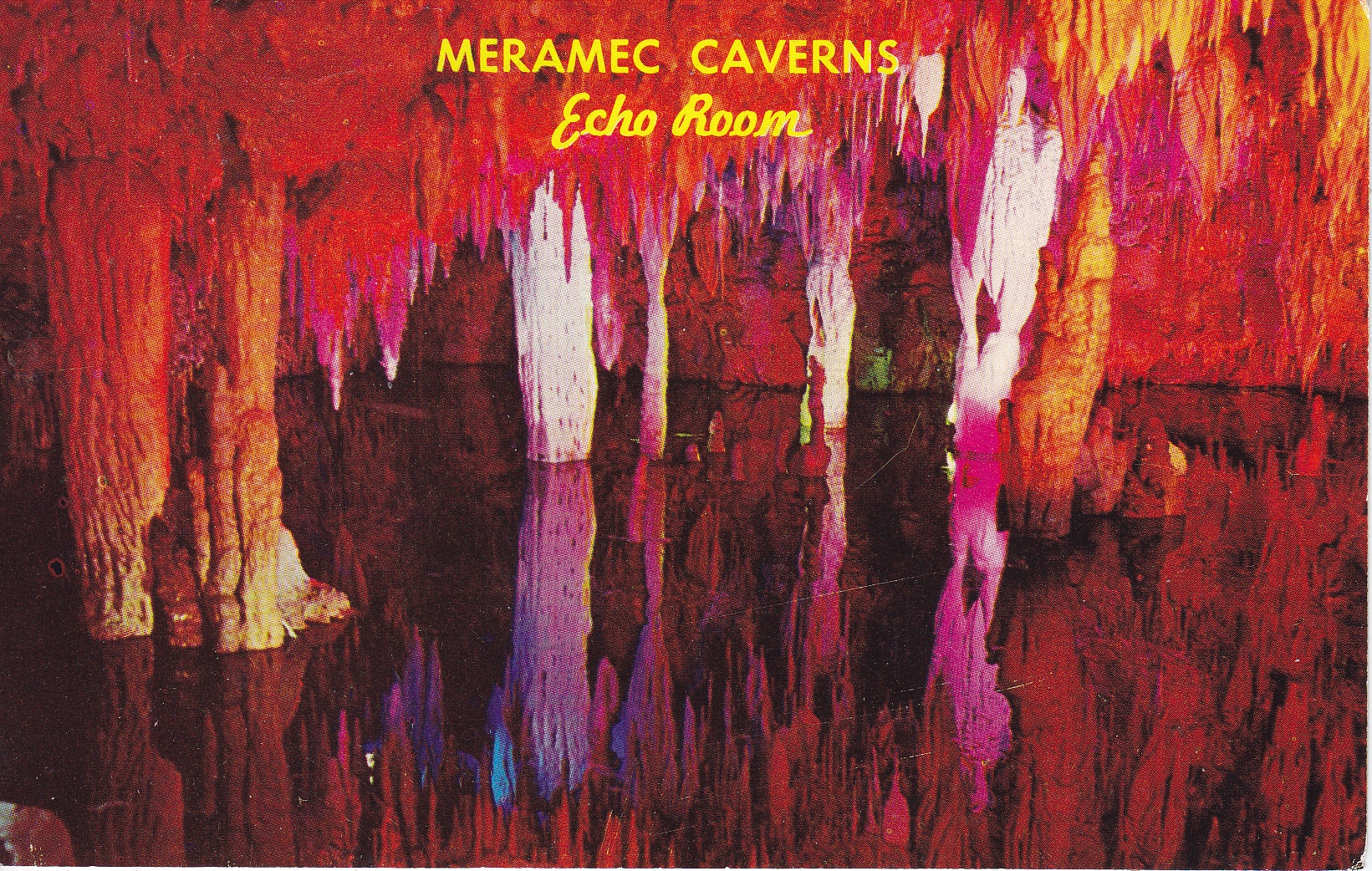 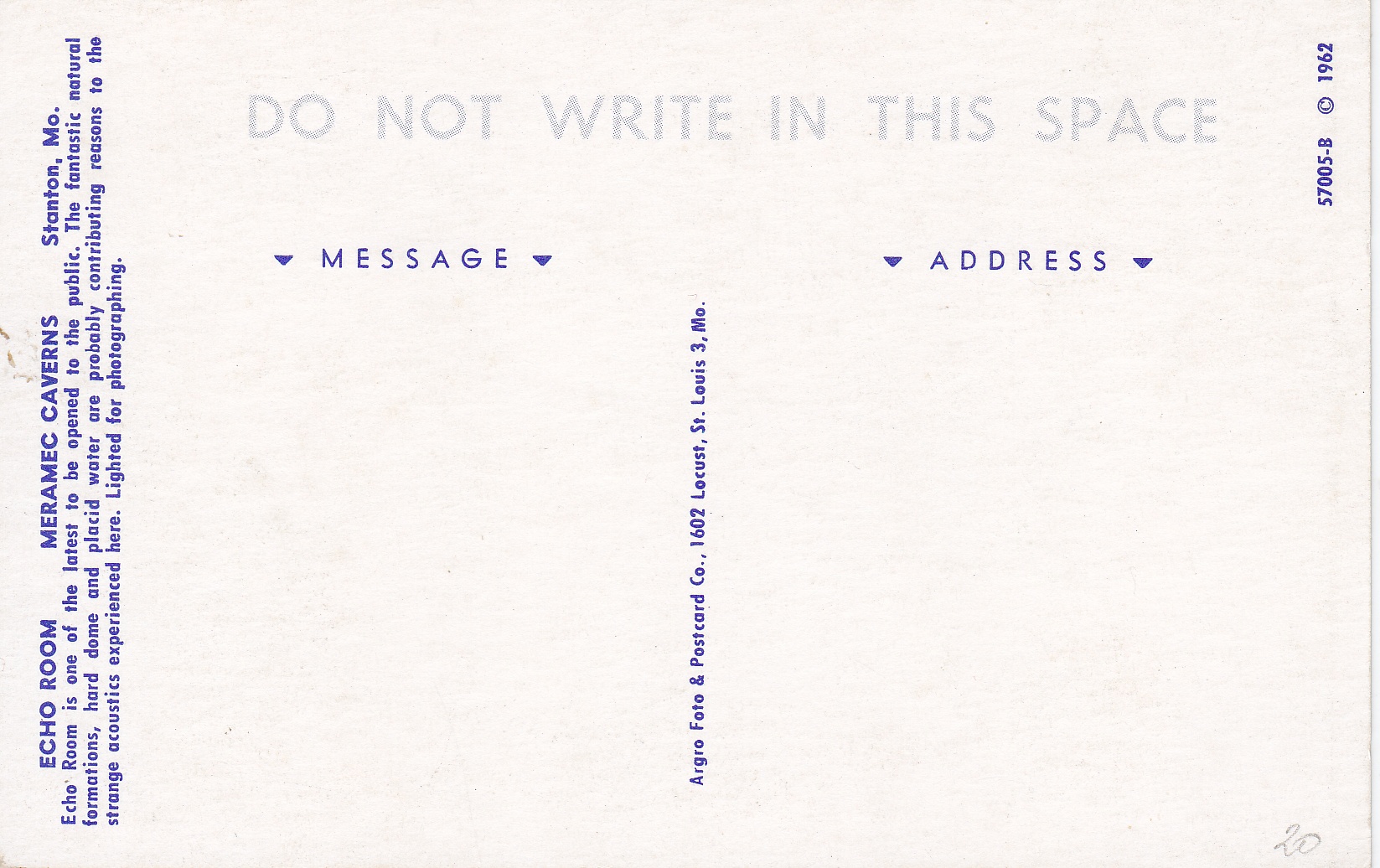 